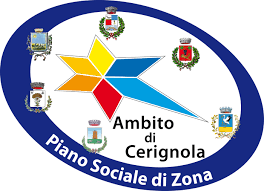 AMBITO TERRITORIALE DI CERIGNOLAComuni di Carapelle, Cerignola, Ordona, Orta Nova, Stornara e StornarellaAllegato A – Domanda SPETT.LE COMUNE DI CERIGNOLA Ente Capofila dell’Ambito territoriale di CerignolaUFFICIO DI PIANO PIAZZA DELLA REPUBBLICA, 2 71042 CERIGNOLADOMANDA DI PARTECIPAZIONEDichiarazioni sostitutive di certificazioni o sostitutive di atto di notorietà (artt. 46 e 47 del D.P.R. 445/2000 e ss. mm. e i.) ALL’ISTRUTTORIA PUBBLICA DI CO-PROGETTAZIONE PER LA RACCOLTA DI MANIFESTAZIONI DI INTERESSE A PARTECIPARE ALL’ATTIVITÀ DI CO-PROGETTAZIONE PER L’ATTUAZIONE DEL PROGETTO “RIPARTIAMO INSIEME 2. AZIONI IN FAVORE DELLE VITTIME DI REATO E QUALIFICAZIONE DEI SERVIZI” - AMBITO TERRITORIALE DI CERIGNOLA Il/la sottoscritto/a _________________________________ nato/a a ____________ il _______________ e residente a ______________________________ prov. ____ CAP ________ Via/Piazza ____________________________, in qualità di (carica sociale) ______________________ autorizzato a rappresentare legalmente il seguente soggetto giuridico (barrare la casella appropriata e inserire denominazione e ragione sociale): □ organizzazione di volontariato (ODV) ________________________________________________□ associazione e o ente di promozione sociale (APS) ______________________________________□ Imprese sociale, inclusa la cooperativa sociale_________________________________________□ Rete associativa _________________________________________________________________□ Società di mutuo soccorso ________________________________________________________□ Ente filantropico ________________________________________________________________□ altro Ente del Terzo Settore ________________________________________________________con sede legale a ___________________________ in via _______________________________________e sede operativa a __________________________ in via _______________________________________numero di telefono __________________________ mail _______________________________________ indirizzo posta elettronica certificata (PEC) __________________________________________________codice fiscale ________________________________ P. IVA ____________________________________CHIEDE DI PARTECIPARE ALL’ ISTRUTTORIA PUBBLICA IN OGGETTOper la selezione alla successiva fase di co-progettazione con i comuni dell’Ambito territoriale di Cerignola, specificatamente per la/le seguente/i linea/e di intervento previste dal progetto “Ripartiamo insieme 2”:CHIEDEDI PARTECIPARE ALL’ ISTRUTTORIA PUBBLICA IN OGGETTOin qualità di: (barrare il caso che ricorre) Soggetto giuridico singolo;  Capogruppo di un costituendo raggruppamento temporaneo tra le seguenti imprese __________________________________________________________________________________: Capogruppo/mandataria………………………………………………………………………………………….. Mandante…………………………………………………………………………………………………………………. Mandante………………………………………………………………………………………………………………….Mandante………………………………………………………………………………………………………………….Consorzio appartenente alla seguente tipologia (barrare):art. 45, comma 2, lett. b) D.Lgs. n. 50/2016art. 45, comma 2, lett. c) D. Lgs.n. 50/2016art. 45, comma 2, lett. e) D. Lgs.n. 50/2016il quale concorre per i seguenti consorziati: (indicare denominazione, sede legale e codice fiscale/P.IVA diciascun consorziato designato esecutore)____________________________________________________________________________________________________________________________________________________________________________A tal fine, ai sensi degli articoli 46 e 47 del D.P.R. 28 Dicembre 2000 n° 445, consapevole delle sanzioni penali, nel caso di dichiarazioni non veritiere, di formazione o uso di atti falsi, richiamate dall’art. 76 del D.P.R. 445 del 28 dicembre 2000;DICHIARA1. REQUISITI DI ORDINE GENERALE E DI IDONEITA’ PROFESSIONALE (barrare il caso che ricorre)che l’Associazione/organizzazione di volontariato che rappresenta è regolarmente iscritta, alla data di pubblicazione del presente Avviso, in uno degli Albi previsti dalla legge delle organizzazioni di volontariato (indicare Albo) _______________________________________________________ e lo Statuto e l’atto costitutivo prevedono espressamente lo svolgimento di attività e servizi inerenti l’oggetto della presente procedura di Avviso pubblico;che l’Associazione/Ente di promozione sociale che rappresenta è regolarmente iscritta, alla data di pubblicazione del presente Avviso, in uno dei registri previsti dalla legge n. 383/2000 (indicare registro) ___________________________________________________________________ e lo Statuto e l’atto costitutivo prevedono espressamente lo svolgimento di attività e servizi inerenti l’oggetto della presente procedura di Avviso pubblico;che la Cooperativa sociale ex lege n. 381/1991 che rappresenta è regolarmente iscritta, alla data di pubblicazione del presente Avviso, all’Albo regionale delle cooperative sociali per attività e servizi inerenti l’oggetto della presente procedura di Avviso pubblico;che l’Ente nei confronti dell’iscrizione al RUNTS sezione______________________ad oggi risulta nella seguente posizione_____________________________________________________________che non si trova nelle situazioni che costituiscono motivo di esclusione dalla presente procedura e/o l’incapacità a contrarre con la pubblica amministrazione, e precisamente:di non aver riportato condanna con sentenza definitiva o decreto penale di condanna divenuto irrevocabile o sentenza di applicazione della pena su richiesta ai sensi dell’articolo 444 del codice di procedura penale, anche riferita ad un suo subappaltatore;ovveroche ha riportato condanna con sentenza definitiva o decreto penale di condanna divenuto irrevocabile o sentenza di applicazione della pena su richiesta ai sensi dell’articolo 444 del codice di procedura penale, e precisamente:____________________________________________________________________________________________________________________________________________________________________l’insussistenza delle cause di decadenza, di sospensione o di divieto previste dall’articolo 67 del D.Lgs. 6 settembre 2011, n. 159 o di un tentativo di infiltrazione mafiosa di cui all’articolo 84, comma 4, del medesimo decreto;di non aver commesso violazioni gravi, definitivamente accertate, rispetto agli obblighi relativi al pagamento delle imposte e tasse, secondo la legislazione italiana o quella dello Stato in cui sono stabiliti;di non aver commesso violazioni gravi, definitivamente accertate, rispetto agli obblighi in materia contributiva e previdenziale, secondo la legislazione italiana o quella dello Stato in cui sono stabiliti;di non incorrere in nessuna delle cause di esclusione sotto riportate:di non aver commesso gravi infrazioni debitamente accertate alle norme in materia di salute e sicurezza sul lavoro nonché agli obblighi in materia ambientale, sociale e del lavoro stabiliti dalla normativa europea e nazionale, dai contratti collettivi o dalle disposizioni internazionali;di non trovarsi in stato di fallimento, di liquidazione coatta, di concordato preventivo; non è in corso nei suoi confronti un procedimento per la dichiarazione di una di tali situazioni, fermo restando quanto previsto dagli articoli 110 del presente Codice e 186-bis del regio decreto 16 marzo 1942, n. 267;di non aver commesso gravi illeciti professionali, tali da rendere dubbia l’integrità o l’affidabilità e di essere consapevole che verrà disposta l’esclusione nel caso in cui emerga, da mezzi di prova adeguati, che l’operatore sottoscritto si sia reso colpevole di gravi illeciti professionali, tali da rendere dubbia la propria integrità o affidabilità;di non aver influenzato indebitamente il processo decisionale della stazione appaltante o di ottenere informazioni riservate a fini di proprio vantaggio; inoltre dichiara di essere consapevole che potrà portare all’esclusione l’aver fornito, anche per negligenza, informazioni false o fuorvianti suscettibili di influenzare le decisioni sull'esclusione, la selezione o l'aggiudicazione, ovvero l’aver omesso informazioni dovute ai fini del corretto svolgimento della procedura di gara;di non essere colpevole di significative o persistenti carenze nell'esecuzione di un precedente contratto di appalto o di concessione che ne hanno causato la risoluzione per inadempimento ovvero la condanna al risarcimento del danno o altre sanzioni comparabili;di non aver commesso grave inadempimento nei confronti di uno o più subappaltatori, riconosciuto o accertato con sentenza passata in giudicato;che la partecipazione alla presente procedura non comporta situazioni di conflitto di interesse che determinano l'obbligo di astensione ai sensi dell’art. 42 del D. Lgs. n. 50/2016 non diversamente risolvibile;di non trovarsi nelle situazioni di cui all’art. 53, comma 16-ter del D. Lgs. n. 165/2001 e all’art. 21, comma 1, del D. Lgs. n. 39/2013;di non essere stato soggetto alla sanzione interdittiva di cui all’articolo 9, comma 2, lettera c) deldecreto legislativo 8 giugno 2001, n. 231 o ad altra sanzione che comporta il divieto di contrarre con la pubblica amministrazione, compresi i provvedimenti interdittivi di cui all’articolo 14 del decreto legislativo 9 aprile 2008, n. 81;di non aver presentato nella procedura in corso e negli affidamenti di subappalti documentazione o dichiarazioni non veritiere;di non essere iscritto nel casellario informatico tenuto dall’Osservatorio dell’ANAC per aver presentato false dichiarazioni o falsa documentazione nelle procedure di gara e negli affidamenti di subappalti. di non essere iscritto nel casellario informatico tenuto dall’Osservatorio dell’ANAC per aver presentato false dichiarazioni o falsa documentazione ai fini del rilascio dell’attestazione di qualificazione per il periodo durante il quale perdura l'iscrizione;di non aver violato il divieto di intestazione fiduciaria di cui all’articolo 17 della legge 19 marzo 1990, n. 55;di essere in regola con le norme che disciplinano il diritto al lavoro dei disabili di cui all’articolo 17 della legge 12 marzo 1999, n. 68;2. REQUISITI SPECIALI DI CAPACITA’ TECNICA-PROFESSIONALE (barrare il caso che ricorre)di aver svolto, con buon esito, per almeno tre anni, servizi di sostegno alle vittime di reato, qualunque sia il target, per i quali si avanza la proposta di coprogettazione, come di seguito indicati:di avere un fatturato minimo complessivo maturato nell’ultimo triennio almeno pari al valore economico della proposta avanzata, ovvero pari a __________________________________di avere una o più sedi operative nel territorio oggetto dell’intervento, attive almeno da un anno rispetto alla data dell’avvio dell’iniziativa, ovvero di impegnarsi ad istituire una sede operativa che dovrà essere indicata al momento della presentazione del progetto;di impegnarsi ad impiegare personale idoneo e adeguato a svolgere le attività previste dal progetto presentato;DICHIARA INOLTREdi avere preso integrale ed accurata visione e di accettare senza condizione o riserva alcuna le norme contenute nell’ Avviso di indizione della presente istruttoria pubblica e negli altri documenti messi a disposizione dell’Amministrazione Comunale;di obbligarsi ad applicare i contratti collettivi di lavoro nazionali e, se esistenti, gli accordi integrativi territoriali e/o aziendali anche dopo la scadenza e fino alla loro sostituzione;di essere consapevole che, qualora fosse accertata la non veridicità del contenuto della presente dichiarazione, il partecipante sarà escluso dalla presente selezione per la quale la dichiarazione è stata rilasciata;di attestare di essere informato, ai sensi e per gli effetti del d.lgs. 196/2003 che i dati personali raccolti saranno trattati, anche con strumenti informatici, esclusivamente nell’ambito del procedimento per il quale la dichiarazione viene resa;che l’indirizzo al quale inviare ogni comunicazione relativa alla procedura in oggetto ai fini dell’art. 76 del D.Lgs. N. 50/2016 è il seguente:____________________________________________________________________________________ tel.______________, fax ______________, e-mail ___________________,PEC___________________.Il sottoscritto allega alla presente:copia fotostatica di proprio documento di riconoscimento in corso di validità;Descrizione sintetica della proposta, di cui all’allegato B;Altra documentazione prevista all’art. 13 dell’Avviso pubblico.Luogo e data 							Firma del legale rappresentante________________________				_____________________________________servizio di informazione e supporto alle vittime di reato da attivare presso i locali dell’immobile confiscato alla mafia del Comune capofila di Cerignolaservizio di orientamento finalizzato all’inclusione delle vittime di reato in condizione di fragilità socialepercorsi di sostegno psicologico, individuale e di gruppo, unitamente ad interventi di giustizia riparativa e mediazione penalepercorsi individualizzati in favore degli orfani speciali, minori e delle loro famiglieservizio di interpretariato e mediazione interculturaleservizio di pronto intervento per la messa in protezioneattività di supervisione professionaleN.CommittenteImporto (Iva esclusa)Periodo di esecuzione del servizioOggetto del contrattoTotaleTotale